GIẤY ỦY QUYỀNTHAM DỰ HỌP ĐẠI HỘI ĐỒNG CỔ ĐÔNG THƯỜNG NIÊN NĂM 2021CÔNG TY CỔ PHẦN CẢNG NHA TRANGKính gửi :  	Ban tổ chức Cuộc họp Đại hội đồng cổ đông thường niên năm 2021 Công ty Cổ phần Cảng Nha TrangBên ủy quyền:Ông/Bà: ……………………………………………..… ………………………………..CMND số : …………………… cấp ngày : ………………… tại : ……………………….Địa chỉ : ….………………………….……………………………………………………….Điện thoại : 	…………………………………………Fax: …………………………………Mã số cổ đông:……………………………………………………………………………….Hiện đang sở hữu :…………… cổ phần của Công ty Cổ phần Cảng Nha Trang.(Bằng chữ :  …………………………………………..……cổ phần-Loại cổ phần: Cổ phần phổ thông, Mệnh giá: 10.000 đồng/cổ phần)Bên nhận ủy quyền:Ông/Bà : …………………………………….. ……………………………………………….CMND số : …………………… cấp ngày : …………..….. tại : ……………………………Địa chỉ : ….…………………………………………………………………...……………….Điện thoại : 	………………………………………………………………..…………………Nội dung ủy quyền:Bên nhận ủy quyền được quyền đại diện thay mặt cho Bên ủy quyền thực hiện việc tham dự cuộc họp Đại hội đồng cổ đông thường niên năm 2021 của Công ty cổ phần Cảng Nha Trang được tổ chức ngày …………… và thực hiện quyền biểu quyết và nghĩa vụ tại Đại hội liên quan đến số cổ phần được ủy quyền.Chúng tôi hoàn toàn chịu trách nhiệm về việc ủy quyền này và cam kết tuân thủ nghiêm chỉnh các quy định hiện hành của Pháp luật và Điều lệ của Công ty cổ phần Cảng Nha Trang.Giấy ủy quyền có hiệu lực kể từ ngày ký và chấm dứt hiệu lực kể từ ngày công việc ủy quyền được hoàn tất.	Nha Trang., ngày …… tháng …. năm 2021	BÊN NHẬN ỦY quyỀn	BÊN ỦY QUYỀN	(Ký, ghi rõ họ tên)	(Ký, đóng dấu)􀀹Quý cổ đông tải mẫu Giấy ủy quyền tại Website công ty: www.nhatrangport.com.vn􀀹Quý cổ đông vui lòng gửi Giấy ủy quyền (theo mẫu) về cho công ty trước 16h00, ngày 29/06/2021 với một trong các hình thức: (1) gửi trực tiếp tại Văn phòng Công ty; (2) gửi qua bưu điện; (3)gửi fax theo số 0258.3590017; (4) gửi email: v.cangnhatrang@nhatrangport.vn (Trường hợp gửi theo hình thức (3) và (4), khi đi tham dự cuộc họp, người được ủy quyền vui lòng mang theo Giấy ủy quyền bản chính để nộp về cho BTC cuộc họp).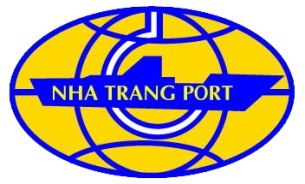 CÔNG TY CỔ PHẦN CẢNG NHA TRANGĐịa chỉ: 05 Trần Phú, Phường Vĩnh Nguyên, Thành phố Nha Trang, Tỉnh Khánh HòaĐiện thoại: 0258.3590183 Fax: 0258.3590017  Email: v.cangnhatrang@nhatrangport.vn